Announcements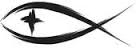 Meetings & EventsSunday, March 13th													Daylight Savings Time BeginsTuesday, March 15th													Evangelism 4pmWednesday, March 16th												Lenten Service 7pmWednesday, March 16th												SWAT after Lenten ServiceWednesday, March 23rd												Council 7pmATTENDANCE SHEETS	Please remember to fill out the attendance sheet you will find in your bulletin and leave it on the pew when you leave today.  The elders will collect them after the service.STEWARDSHIP CORNERPhilippians 3:19 – “Their end is destruction, their god is their belly, and they glory in their shame, with minds set on earthly things.”  St. Paul does not want us to set our minds on earthly things, for they are passing away.  This is similar to what Jesus says about storing up treasures on earth rather than storing them in heaven.  Our heart tends to go where we put our treasure.  This is why God commands us to live generously.  It is not to spoil our fun, but to help train us in keeping our priorities straight and our minds off earthly things.SUNDAY SCHOOL TEACHERS	We could use a few Sunday School teachers and helpers for the months of April and May.  If you would like to volunteer, please let Pastor Sherry or Jessica know.VOLUNTEERS NEEDED AT LPCC	Do you enjoy planting flowers and keeping gardens tidy?  Have you been blessed with the knowledge of small building repairs?  If so, would you be willing to share some of your time with Lighthouse Pregnancy Care Center?  The volunteer who has taken care of our flower gardens for many years is not able to help this year.  We have a couple of men who have been working on repairs at the Center, but we would appreciate a couple of others on the list.  Thank you!  Contact Sherry or Sue (231) 398-7984 or check at www.lpcc.centerdirector@gmail.com.SERVING THIS MONTH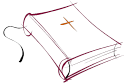 Greeters: John & Janet KlineAltar Guild: Rodney & Jerilyn SchimkeSERVING TODAY							SERVING NEXT WEEK 3/20/2022Pastor:  Rev. Jacob Sherry				Pastor:  Rev. Jacob SherryElder:  Ted Bromley						Elder:  Steve MyersAccomp:  William Bankstahl				Accomp:  William BankstahlAcolyte:  Aubry LeSarge					Acolyte:  Ashlyn BlackmoreReader:  Diane Hanson					Reader:  Kathy SchoedelATTENDANCE: 3/6/2022WORSHIP: 54							BIBLE STUDY: 0FIRST FRUITS TRACKER WEEK ENDING:  3/6/2022Offering Receipts:		$3,138.00				YTD Budget Receipts:	$23,080.00Weekly Budget Needs:	$2,755.42				YTD Budget Needs:		$27,554.20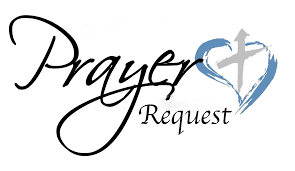 Special PrayersNellie Blakley								Beverly LeSarge							Marge ReckowMcAnn Bradford							Joan Malmgren							Jim ReevesMike Ennis									Lynda Byrd Meister						Steve SchimkeJeanne Firman								Pam Monroe								Cecil SomselSteve Fredericks							Jim Poellet									Karen VoigtDave Johnson								Shirley Poellet								Sheldon VoigtJanet Kline									Barbara PotterPrayers for Our MilitaryAndrew Burch, Jr., grandson of John & Loree Sprawka.Mark Granzotto with U.S. Navy in Bahrain, grandson of Rita MerkeyArmy Major Riley Morgan Kennedy, stationed in Washington, DC, George & Margaret Punches’ grand-nieceCarol Sprawka, daughter-in-law of John & Loree SprawkaDerek Sprawka, grandson of John & Loree SprawkaAlyssa & Trevor Eisenlohr siblings both with the U.S. Navy, friends of Janette & Fred MayIan Nelson, nephew of Jack and Pebbla NelsonTyge Nelson & family, nephew of Jack and Pebbla NelsonCapt. Tim Brandt at Madigan Medical Center, Fort Lewis, WA, son of Bruce & Debbie BrandtIf you wish to add someone’s name, please call or e-mail the church office.Lenten & Holy Week ServicesMarch 13th		Sunday Worship w/Communion								10:30amMarch 16th		Lenten Service													7pmMarch 20th		Sunday Worship													10:30amMarch 23rd		Lenten Service													7pmMarch 27th		Sunday Worship w/Communion								10:30amMarch 30th		Lenten Service													7pmApril 3rd			Sunday Worship & Examination of Confirmands		10:30amApril 6th			Lenten Service													7pmApril 10th		Palm Sunday & Confirmation w/Communion			10:30amApril 14th		Maundy Thursday Service w/Communion				7pmApril 15th		Good Friday Service at Norwalk								7pmApril 17th		Easter Sunday Worship w/Communion					10:30am